INDICAÇÃO Nº 287/2014Sugere ao Poder Executivo Municipal que seja realizada a roçagem e limpeza no entorno do Campo de Bocha localizado entre a Rua São Luís e Av. Antônio Pedroso no bairro Cd. Nova. Excelentíssimo Senhor Prefeito Municipal, Nos termos do Art. 108 do Regimento Interno desta Casa de Leis, dirijo-me a Vossa Excelência para sugerir que, por intermédio do Setor competente, promova a roçagem e limpeza no entorno do Campo de Bocha localizado entre a Rua São Luís e Av. Antônio Pedroso no bairro Cd. Nova.Justificativa:Moradores procuraram este vereador e relataram que no entorno do campo o mato esta alto, o que favorece a proliferação de pragas peçonhentas colocando em risco a saúde da população que utilizam o local. Solicitaram que este vereador intermediasse junto ao governo o pedido de limpeza e roçagem do local em questão.Plenário “Dr. Tancredo Neves”, em 16 de Janeiro de 2014.ALEX ‘BACKER’-Vereador-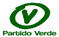 